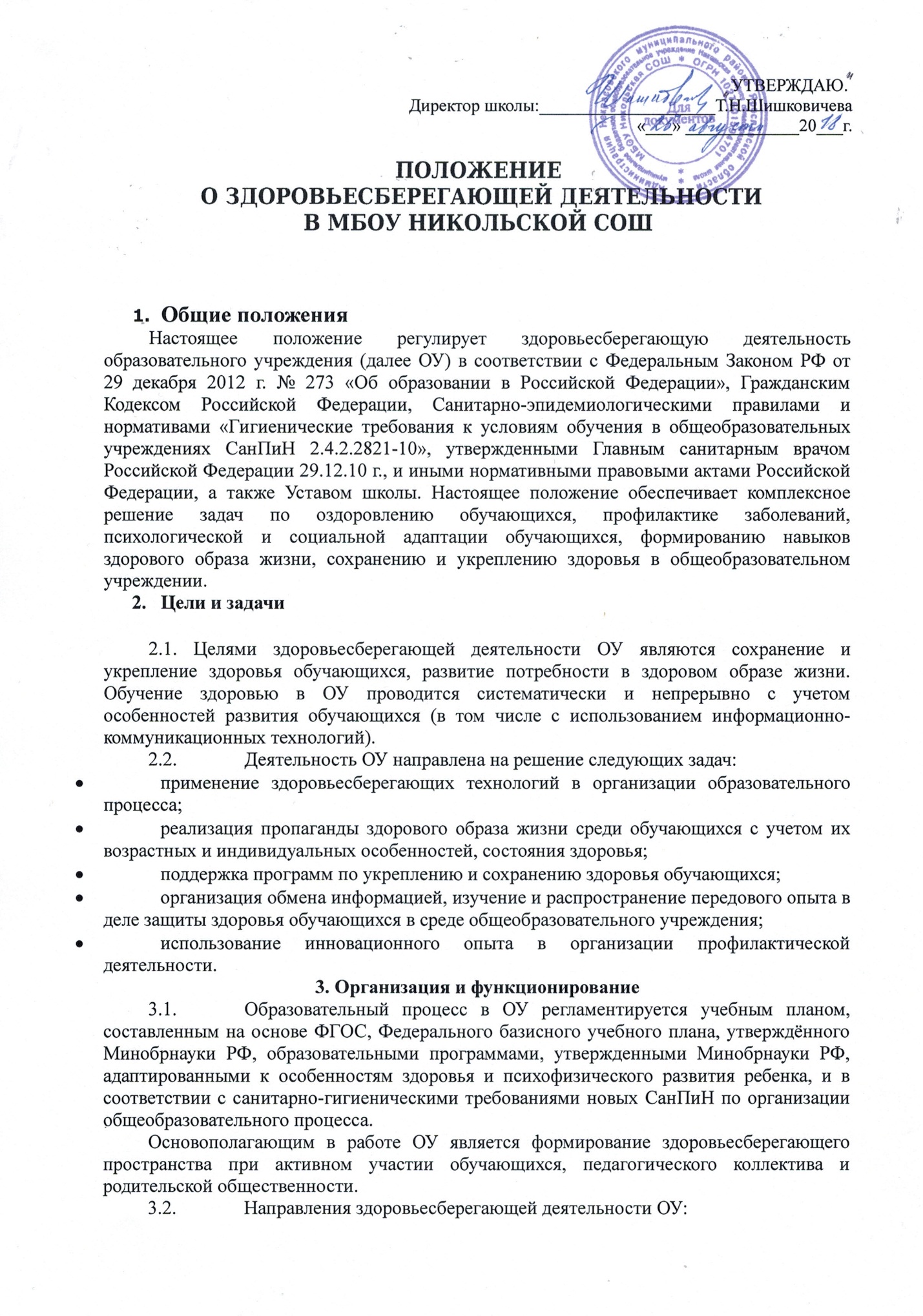 восстановление и формирование адаптационных возможностей организма ребенка;обеспечение эффективного участия специалистов психолого-педагогической поддержки, педагогов, медицинских работников в разработке учебных методик, здоровьесберегающей инфраструктуры образовательного учреждения;обеспечение высокого качества физического и спортивного воспитания учащихся школы;обеспечение сбалансированного питания учащихся;профилактика девиантного поведения и возникновения зависимости от употребления психоактивных веществ;проведение мониторинга состояния здоровья и развития каждого ребенка в течение всего периода обучения;адаптация к новым социальным и климатогеографическим условиям детей мигрантов в школьной среде, с учётом их недостаточной социальной защищенности, языкового барьера.3.3.              Организация здоровьесберегающей деятельности ОУ полностью соответствует действующим санитарным правилам и нормативам. В учебный план ОУ введено 3 урока по физической культуре, организация уроков по физической культуре проводится с учётом состояния здоровья и заболеваний обучающихся на основе мониторинга их состояния здоровья.Руководство ОУ обеспечивает повышение квалификации педагогического коллектива по вопросам реализации здоровьесберегающих технологий в образовательной деятельности.3.4. Для обеспечения психолого-педагогической поддержки образовательного процесса в ОУ создана служба психолого-педагогического сопровождения учебно-воспитательного процесса.3.5. Руководство ОУ обеспечивает повышение квалификации педагогического коллектива по вопросам реализации здоровьесберегающих технологий в образовательной деятельности.3.6.Контроль за выполнением организации здоровьесберегающей деятельности осуществляется администрацией школы совместно с Родительским комитетом школы.4.      Содержание оздоровительной работы4.1.  Основанием для реализации оздоровительной деятельности в ОУ является наличие договора между школой и учреждением здравоохранения ГУЗ ЯО «Бурмакинская РБ №1». ОУ включает все элементы и направления деятельности по укреплению здоровья в число приоритетных видов образовательной и социальной деятельности образовательного учреждения.4.2.  Структура оздоровительных блоков формируется ОУ самостоятельно в зависимости от материально-технических возможностей и задач реализуемых оздоровительных программ.4.3.  Медицинское обслуживание в ОУ включает:профилактические осмотры обучающихся квалифицированными медицинскими специалистами поликлиники;мониторинг здоровья обучающихся;профилактику социально значимых заболеваний;предупреждение развития нарушений осанки и снижения остроты зрения;оказание квалифицированной медицинской помощи;психологическую поддержку (в том числе психологическое консультирование) для всех обучающихся, способствующую развитию эмоциональной сферы, повышению качества социальных взаимодействий.4.4. ОУ организует работу по профилактике утомляемости обучающихся, охране зрения, заболеваний опорно-двигательного аппарата и др.4.5.  ОУ организует работу по организации школьного питания.4.6.  Педагогический коллектив ОУ при помощи координирующей группы:осуществляет мероприятия по укреплению здоровья;внедряет элементы санитарного просвещения в образовательную программу;включает показатели здоровья в перечень показателей эффективности работы ОУ.4.7. Анализ здоровьесберегающей деятельности ОУ основывается на индикаторах, которые позволяют оценить влияние условий среды, методик и режимов обучения на функциональные возможности организма и здоровье учащихся, уровень их знаний, умений и навыков при формировании культуры здоровья. Для проведения самоаудита в сфере здоровьесбережения используются критерии оценки деятельности, разработанные с учетом опыта по здоровьесберегающей деятельности образовательных учреждений.4.8. Для оценки и динамического контроля результатов деятельности ОУ в области здоровьесбережения должны использоваться современные технологии комплексного мониторинга среды и здоровья обучающихся. Медицинское обеспечение включает профилактические осмотры обучающихся. Результаты осмотров используются для определения детей групп риска в отношении здоровья, оценки эффективности деятельности ОУ по здоровьесбережению обучающихся.5. Управление здоровьесберегающей деятельностью в ОУ.5.1. Для разработки и внедрения программ здоровьесберегающей направленности в ОУ создается координирующая группа.5.2.  Самоаудит здоровьесберегающей деятельности ОУ проводится администрацией два раза в год, в начале и в конце учебного года, и включает оценку показателей среды, развития, здоровья и уровня знаний, навыков и умений в области здоровья.